село ГришковскоеОб определении специализированной службы по вопросам похоронного дела на территории Гришковскогосельского поселения Калининского районаВо исполнение Федерального закона от 12 января 1996 года № 8-ФЗ"О погребении и похоронном деле", Закона Краснодарского края от 4 февраля 2004 года № 666-КЗ "О погребении и похоронном деле в Краснодарском крае", Указа Президента Российской Федерации от 29 июня 1996 года № 1001 "О гарантиях прав граждан на предоставление услуг по погребению умерших", в соответствии с Уставом Гришковского сельского поселения Калининского района, руководствуясь пунктом 2.2 раздела 2 Устава муниципального бюджетного учреждения - Гришковский сельский дом культуры, утвержденного постановлением администрации Гришковского сельского поселения Калининского района от 17 января 2011 года № 3 "Об утверждении устава муниципального бюджетного учреждения - Гришковский сельский дом культуры" (в редакции постановления от 17.03.2021 № 18), Совет Гришковского сельского поселения Калининского района РЕШИЛ:Определить специализированной службой по вопросам похоронного дела на территории Гришковского сельского поселения Калининского района - Муниципальное бюджетное учреждение - Гришковский сельский дом культуры.Утвердить положение о порядке деятельности специализированных служб по вопросам похоронного дела на территории Гришковского сельского поселения Калининского района согласно приложению. Поручить специализированной службе по вопросам похоронного дела осуществлять погребение умерших граждан на безвозмездной основе в пределах гарантированного перечня услуг по погребению в соответствии с Федеральным законом Российской Федерации от 12 января 1996 года № 8-ФЗ "О погребении и похоронном деле"и Законом Краснодарского края от 4 февраля 2004 года № 666-КЗ "О погребении и похоронном деле в Краснодарском крае", а также Положением о порядке деятельности специализированных служб по вопросам похоронного дела на территории Гришковского сельского поселения Калининского района и требованиями других нормативно-правовых актов.4. Финансовому отделу администрации Гришковского сельского поселения Калининского района (Шеремет Д.В.)обнародовать решение в установленном порядке и разместить на официальном сайте администрации Гришковского сельского поселения Калининского района в информационно-телекоммуникационной сети "Интернет".3. Контроль за выполнением настоящего решения возложить на постоянную комиссию Совета Гришковского сельского поселения Калининского района по бюджету, экономике, налогам и распоряжению муниципальной собственностью, вопросам землепользования и благоустройства (Дмух В.Н.).6. Решение вступает в силу со дня его обнародования.Глава Гришковского сельского поселенияКалининского района                                                                 Т.А. НекрасоваПоложение о порядке деятельности специализированных службпо вопросам похоронного дела на территории Гришковского сельского поселения Калининского района1.Общие положения1.1. Настоящее Положение разработано в соответствии с Федеральным законом от 6 октября 2003 года № 131-ФЗ "Об общих принципах организации местного самоуправления в Российской Федерации", Федеральным законом от 12 января 1996 года № 8-ФЗ "О погребении и похоронном деле", закона Краснодарского края от 4 февраля 2004 года № 666-КЗ "О погребении и похоронном деле в Краснодарском крае".1.2. Настоящее Положение определяет порядок деятельности специализированных служб по вопросам похоронного дела на территорииГришковского сельского поселенияКалининского района.1.3. Специализированная служба по вопросам похоронного дела на территории Гришковского сельского поселении Калининского района (далее - Специализированная служба) – муниципальное учреждение, созданное органом местного самоуправления Гришковского сельского поселения, на которое возлагается обязанность по осуществлению погребения умерших или погибших.1.4. Специализированная служба организует круглосуточный режим работы справочно-диспетчерской службы и ежедневной работы агентов ритуального обслуживания с 8.00 до 16.10, прием заказов и заключение договоров на организацию похорон осуществляется ежедневно с 8.00 до 16.10. 1.5. Деятельность Специализированной службы основывается на следующих принципах:- создание материально-технической базы похорон на современном уровне;-обеспечение оперативного приема заказов;-предоставление качественных услуг;-гуманности обслуживания;-иных принципах, предусмотренных действующим законодательством. Специализированная служба обязана обеспечить собственными силами или на основании договоров предоставление населениюуслуг по погребению в порядке, установленном законодательством Российской Федерации.2. Основные функции и обязанности Специализированной службы2.1. Основной функцией Специализированной службы является оказание на безвозмездной основе минимального перечня услуг по погребению в целях обеспечения государственных гарантий при погребении.2.2. В своей деятельности Специализированная служба руководствуется действующим законодательством Российской Федерации и Краснодарского края, нормативными правовыми актами Гришковского сельского поселенияКалининского района, настоящим Положением.2.3. При осуществлении погребения умерших на территории Гришковского сельского поселенияКалининского района супругу, близким родственникам, иным родственникам, законному представителю умершего или иному лицу, взявшему на себя обязанность осуществить погребение умершего, Специализированная служба оказывает на безвозмездной основе следующий перечень услуг по погребению:1) оформление документов, необходимых для погребения; 2) предоставление и доставка гроба с обивкой и других предметов, необходимых для погребения; 3) перевозка тела (останков) умершего (погибшего) на кладбище (в крематорий); 4) погребение умершего (погибшего) (копка могилы, захоронение в могилу, склеп или кремация с последующей выдачей урны с прахом умершего (погибшего) и захоронением ее на кладбище или в нише стены скорби);5) предоставление и установка похоронного регистрационного знака с надписью (фамилия, имя, отчество погребенного, даты его рождения и смерти).Стоимость указанных услуг определяется решением Совета Гришковского сельского поселенияКалининского района и возмещается специализированной службе по вопросам похоронного дела в порядке, предусмотренном пунктом 3 статьи 9 Федерального закона от 12 января 1996 года  № 8-ФЗ "О погребении и похоронном деле".2.4. Оказание услуг согласно гарантированному перечню услуг по погребению осуществляется Специализированной службой по вопросам похоронного дела при представлении лицом, взявшим на себя обязанность осуществить погребение, следующих документов:1) заявления в произвольной форме об оказании гарантированного перечня услуг по погребению на безвозмездной основе;2) медицинского свидетельства о смерти и паспорта умершего (погибшего), при погребении несовершеннолетних, умерших в возрасте до 14 лет, - свидетельства о рождении (кроме случаев погребения мертворожденных детей по истечении 154 дней беременности) или копии самостоятельно оформленного в органах ЗАГС свидетельства о смерти.2.5. При отсутствии супруга, близких родственников, иных родственников либо законного представителя умершего (погибшего) или при невозможности осуществить ими погребение, а также при отсутствии иных лиц, взявших на себя обязанность осуществить погребение, погребение умершего (погибшего) на дому, на улице или в ином месте после установления органами внутренних дел его личности осуществляется Специализированной службой по вопросам похоронного дела в течение трех суток с момента установления причины смерти, если иное не предусмотрено федеральным законодательством.2.6. Погребение умерших (погибших), личность которых не установлена органами внутренних дел в определенные федеральным законодательством сроки, осуществляется Специализированной службой по вопросам похоронного дела с согласия указанных органов путем предания земле на определенных для таких случаев участках общественных кладбищ.2.8. Специализированная служба, в соответствии с действующим законодательством, вправе предоставлять сверх гарантированного перечня услуг по погребению иные услуги в сфере похоронного дела за счет средств лиц, взявших на себя обязанность осуществить погребение умершего. 3. Права Специализированной Службы3.1.Специализированная служба имеет право:1) получать от администрации Гришковского сельского поселенияКалининского района информацию, необходимую для осуществления своей деятельности;2) вносить в администрацию Гришковского сельского поселенияКалининского районапредложения по улучшению организации похоронного дела на территории Гришковского сельского поселенияКалининского района;3) требовать от соответствующих органов возмещения затрат при оказании на безвозмездной основе услуг по погребению в соответствии с действующим законодательством.4. Контроль за деятельностью Специализированной службы и ответственность4.1. Контроль за деятельностью Специализированной службы осуществляется:- администрацией Гришковского сельского поселенияКалининского района;- Советом Гришковского сельского поселенияКалининского района;- иными органами, наделенными законодательством Российской Федерации, законодательством Краснодарского края и муниципальными правовыми актами, функциями по осуществлению государственного и муниципального контроля и надзора.4.1.1. Администрация Гришковского сельского поселенияКалининского районаимеет право приостановить деятельность специализированной службы на территории Гришковского сельского поселенияКалининского районапри обнаружении нарушений действующего законодательства Российской Федерации и требований, установленных настоящим Положением, до устранения специализированной службой допущенных нарушений и возмещения причиненного ущерба. 4.2. Служба несет ответственность за оказанные услуги в соответствии с действующим законодательством.Глава Гришковского сельского поселенияКалининского района				Т.А. НекрасоваПРОЕКТ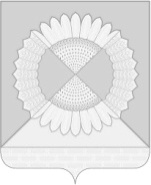 СОВЕТ ГРИШКОВСКОГО СЕЛЬСКОГО ПОСЕЛЕНИЯКАЛИНИНСКОГО РАЙОНАРЕШЕНИЕот№ПриложениеПриложениеПриложениеПриложениек решению СоветаГришковского сельского поселенияКалининского районак решению СоветаГришковского сельского поселенияКалининского районак решению СоветаГришковского сельского поселенияКалининского районак решению СоветаГришковского сельского поселенияКалининского районаот№